Gateway Middle School PTSA
Teacher/Staff Reimbursement RequestThe PTSA has set aside funds to assist you in providing necessary items for your classroom or department that will directly enhance the education of our students. Faculty/Staff reimbursements are available for up to $50 per school year. Please attach all invoices or receipts, which are REQUIRED. Completed forms should be returned to the PTSA Mailbox in the school office. Requests must be received by Friday May 24, 2024.Date: ___________________Name: _______________________________________   Subject/Department______________________________ Amount Requested: _______________________ Are you a member of Gateway PTSA?        Yes          No Brief description of item(s) purchased and what the items will be used for: _____________________________________________________________________ ______________________________________________________________________Check payable to:_____________________________________________________Phone #:  ________________________________________  Email address: _____________________________________ Method of Receiving Check:    School Mailbox ________________________Other (mail to, etc.) _________________________________Gateway PTSA SectionPTSA Board Signature: __________________________________                             Print Name: ________________________________________                               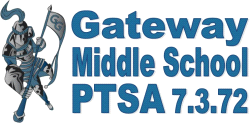 